Saint Petersburg state UniversityDepartment of Mathematical Game Theory and Statistical DecisionsMethods of Constructing a Characteristic Function in a Network GameMaster's thesisSemenov Valery GennadievichSpecialization 01.04.02Applied Mathematics and InformaticsMaster’s Program Game Theory and Operations ResearchScientific adviser,doctor of physical-Mat.sciences',professorPetrosjan L. A.Saint Petersburg2019IntroductionGames are strictly defined mathematical objects. The game is formed by players, a set of strategies for each player and instructions of payoffs, or payments, players for each combination of strategies. Network games (games with a network structure) are a section of game theory, which studies both methods of forming relationships between players in conflict-controlled systems, and the rules for determining the payoffs of players taking into account these relationships. In this paper, we consider a cooperative version of the network game, in which the main problem is the choice of the rules of distribution of the total payoffs of the players among themselves at some predetermined or formed by the players network structure (as one of these rules of distribution, we can consider the Shapley value). In cooperative games with the ability to transfer funds from one player to another, is used the so-called characteristic function that determines the payoff of each coalition of players. Since in these games the construction of the characteristic function is necessary for different coalitions of players to be able to distribute the total payoffs of players, the importance of the possibility of rapid successful construction of the characteristic function can not be overestimated.In this paper, we consider a cooperative two-stage network game in which the first stage players together form a network in which each player is associated with a certain set of other players, and in the second stage choose controls so that the total gain of all players was the maximum. Here we consider two options of constructing the characteristic function: in the first embodiment, the characteristic function is based on finding the maximum of the sum of the payoffs of the players only by selection controls of the players, and in the second embodiment, only by the selection of a suitable network of interaction between players. The paper discusses algorithms and approaches for both options that can be used to construct a characteristic function, as well as to reduce the time of it’s construction.Problem statementImmersion in the theory of network games, the study of their features and properties, including also for a two-stage network game in which players can choose strategies on both stages together.Development and implementation of an algorithm by which it is possible to build a characteristic function in a two-stage network game in which players at both stages act together, only by selecting a suitable network .Development and implementation of algorithms that enable the development of an alternative more effective approach to the construction of a characteristic function in a two-stage network game compared to the method of searching all possible combinations of player’s controls. At the same time, the construction of the characteristic function is carried out in a two-stage network game in which players at both stages act together, only by choosing the appropriate controls of the players.Literature reviewTo dive into the theory of network games are very useful articles [2], [5], [6] which studies the impact of links between players on decision-making about the choice of strategies. A detailed description of the process of modeling a two-stage network game made it possible to get a view of all stages of the game, their features for the case of non-cooperative two-stage network game, for the case of a two-stage game with the possibility of cooperation in the second stage, as well as a cooperative version of a two-stage network game. Articles [1], [7], [8] also proved to be useful because they supplemented articles [2], [5], [6] with various explanations and examples, enabling a deeper understanding of the area under consideration in this work. Paper [3] also provided an opportunity for a deeper study of the material. The article [4] also discusses the theory of cooperative network games, the influence of player’s links with each other.Chapter 1 A two-stage network gameLet a finite set of players be given . A set  – the ultimate set of connections between players. (The connection between two players means the possibility of interaction between these players).A network means an object . Further, we will identify the set of connections  with the network. If the element , it means that there is a connection between player  and player  in the network . Consider a two-stage network game in the first stage where players form a network . At the second stage of this game, players choose strategies in the already formed network, which subsequently determine their payoffs. It is worth noting that in this game each player from the set  can form connections only with certain players from the set. Herewith the maximum number of connections with other players for each player from the set  is limited.1.2 The first stage of the gameConsider the first stage of the game on which the network  is formed.Let   is the set of players to which player  can offer a link formation. Value  maximum number of connections for player .In the first stage, all players from the set  choose strategies that then form connections between players in the network. The strategy of player  at this stage is the vector , which is formed according to the principle (1.1) and satisfies the restrictions (1.2) and (1.3)         (1.1)                                                                                                    (1.2)                                                                                                              (1.3)Denote the set of strategies of player  as . In the  network, a connection is established between two players, for example between players  and , only if . Thus, after the first stage we get the network .1.3 The second stage of the gameIn the second stage, each player from the set  chooses a strategy expressed by a pair .Vectors  form a new network  and are determined by the rule (1.4)	(1.4)Vectors  are applied to the network , changing it’s structure and turning into a new network , which is obtained from the network  except for those links , for which either , or . some control selected by player  from some finite set of controls  of player .Thus, the new network  and the selected controls  define the payoff function .Since, due to the properties of the  functions, mentioned in the article [2], the removal of any connection  does not increase the total payoff of all players in the  network, and the problem considered in this paragraph is related to the maximization of the sum of payoffs of all players, then at the second stage the vectors of all players  are given containing the maximum number of ones.1.4 Two problems of maximizationConsider the maximization problem (1.5)                            			(1.5)where  – is the set of neighbors of player .In this problem, at both stages of the game, players choose strategies together. Acting as one player and choosing strategies , at the first stage a network  is formed, and at the second stage  controls are selected, at which the problem (1.5) is solved.In order to distribute the maximum total payoff among all players, an auxiliary cooperative game is built, the characteristic function which is determined for any subset of , called a coalition, according to the rule (1.6)		 (1.6)In this paper are considered solutions of two problems. The first problem is to construct characteristic function by selecting a suitable network  with the already given controls for all players from the set  i.e. to construct a characteristic function given by the rule (1.7)				(1.7)The second problem is to construct the characteristic function by selecting the appropriate controls in the already formed network  for all players  i.e. to construct the characteristic function given by the rule (1.8)				(1.8)Chapter 2 The problem of maximization with the selected controlsThis chapter discusses the construction of the characteristic function given by the rule (1.7). Consider this problem in more detail for some sets of players  in the amount of . Further, the described algorithms can also be used for any coalition of players .Let be the number of players – maximum number of connections with other players for the  player a subset of players with whom player  can be connected. income matrix of  player with  player. In this statement of problem, the matrix  is symmetric because player  has the same gain from the connection with player  as player  from the connection with player .It is necessary to implement the connections between the players so that the sum of payoffs from the links was the maximum.Further in the following paragraphs it is considered the developed and implemented by me algorithm for solving this problem by the method of applying all possible sequences of assignments of connections between the players, i.e. by searching all possible options of connections between the players.2.1 Algorithm trying all possible assignments of connectionsDescribe formally developed algorithm:1. Select all nonzero elements in the matrix  and create a set C – a set of pairs  (indices from the matrix ) corresponding to nonzero elements in the matrix .We also create a set  the set of sequence numbers of pairs in C. (  where  is the number of nonzero elements in the matrix .).It is important to note that in the sets  and  the order of all elements is important.2. For all two pairs of indices  from the set , for which the conditions  and  are met, make the corresponding sequence numbers in the set  equal. Thus, we obtain in the set  the same sequence numbers for the corresponding pairs from the set , reflecting the same connection. (the relationship between  and  players and the  to ).Algebraically:For all  take a pair  from  ( is the number of nonzero elements in the matrix ). For each pair  take a pair   for all  from the set .Check whether the conditions are right:  and If both conditions are met, then check the sequence numbers from  corresponding to these two pairs:If the numbers are not equal, then replace the sequence number  from the set  corresponding to the pair  from the set C with the sequence number  from the set  corresponding to the pair  from the set C.If the numbers are equal, we do not change the set .2.2 Create variables ,  and empty set M, which will subsequently be a set of pairs.3. Take the line , which is the  line in the matrix of all possible sequences . ( if the point 3 has never been passed).If the line  was the last line in the matrix , then stop the algorithm.Otherwise: .  and  set such as were obtained in point 2. Move to point 4.4. From the line  we take the element  having the sequence number . ( if line  is a new line from which elements have not yet been selected). If the value of  is greater than the number of elements in the line  (we can not take a new element from the line ), or this element is not in the set  then return to step 3 (herewith we take the next line ). Herewith, compare  with . If  more , replace  on .  value zeroize: .If the element  is contained in the set , then go to step 5. Herewith, increase the value of the variable  by .5. Find two elements from the set  equal to the value  and find the pairs corresponding to these two elements from the set   and .At this stage we have chosen some connection between two players and remove from the set of remaining possible for selecting links  pairs  and . Since these pairs correspond to one selected connection between two players. From the set  we remove ordinal numbers corresponding to pairs  and .Since we have chosen some connection between two players, the gain from this connection must be added to the variable , reflecting the total gain from the choice of this purpose of connections between players. To do this, find in the matrix  value corresponding to the pair  and add this value to the variable := .Since we have chosen some connection between two players  and , the maximum number of connections for both players must be reduced by one:move to point 66. Check the condition:. If the condition is met, then, therefore, the player corresponding to the index  can no longer have a connection with other players because the maximum number of connections of this player with other players becomes zero (the player can no longer be associated with anyone and no one can be associated with the player). Therefore, we remove all pairs from the set , the first or second index of which is equal to the number of the player . From  we delete sequence numbers corresponding to deleted pairs.Similarly, check the condition . If the condition is met, then from the set  we remove all pairs, the first or second indexes of which are equal to the number of the player . move to point 4.2.2 The idea of the algorithm trying all possible assignments of connectionsThe idea of the algorithm is to iterate through all possible combinations of assignments of connections between players. One combination of all possible combinations will be a combination of assignments, in which the total gain from the links will be the maximum. To do this, we create a matrix   matrix of all possible combinations of connections between the players.  Each row of the matrix  is a unique sequence of assignments of connections between players in the matrix .Since the set  contains the numbers of all possible connections between players, and the same connections have the same numbers (player  with player  and player  with player ), then creating a new set , containing all the numbers from the set , which are not repeated, we get a set of numbers of all possible unique connections between players. Thus, the matrix  is the matrix of all possible combinations of elements from the set . (it is important to note that the value of  is halved: ,  is the number of elements in the set ) All possible combinations can be represented as a tree in Fig. 2.1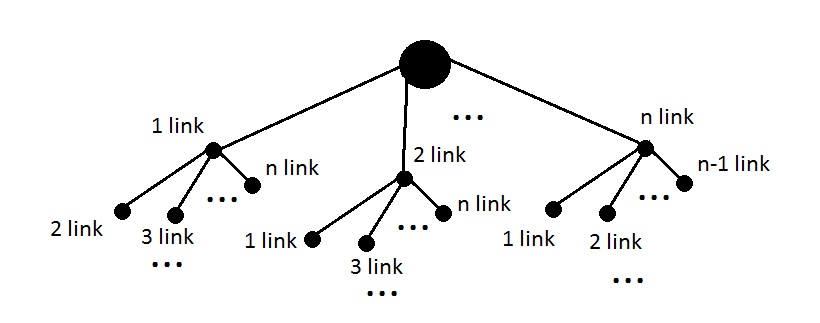 This tree shows all possible combinations of connection assignments between players. In figure. 2.1 it is seen that in the first step we can choose one of  different links, where  is the number of elements in the set . In the second step we can choose one of the  links and so on… One of these combinations and contains the assignment of connections between players, in which the total gain from the connections between players maximum.However, due to the fact that each player has a limit on the maximum number of links, some links can be discarded before we choose them. That is, some paths from the tree in Fig. 2.1 may not exist (only the first  links can be selected). In this case, choosing the first  links, we no longer use the current combination of links and choose the next combination, which was reflected in the above algorithm. (In this case, for the obtained incomplete path, in any case, we compare the total gain from the links contained in this incomplete path with the maximum gain.)We will create a matrix of all possible combinations of values from the set   matrix  using the following algorithm:Create sets  as follows:Set  is given equal to set  . Other sets  are given by the following rule:For all  the set  is obtained from the set  by adding an entire group of subsets for each subset of the set . Each subset of a group of subsets is obtained from the original set (subset in ) by removing one of the  elements of the original set. (subset in ). In total, there are  subsets in the subgroup, each of which does not coincide with another subset from this group.Example:For the set  we get two groups of subsets:For a subset  from  we obtain a group:,, For a subset  we obtain a group:, , , It is worth noting that the order of groups of subsets, subsets in groups and elements in subsets is important in all sets . This item is performed strictly in accordance with the order of all elements in the sets .move to point 2.Set the variable and set the variable . Next for all :Set the value of the variable  equal to the number of elements in the set .Create a set , in which new elements will be added that make up the next possible combination.Set the value of the variable .The value of the variable  make equal to the element with the sequence number  from the set . Set the value of the variable .Choose from the set  a subset  having the sequence number . (Herewith in the set  all subsets have the sequence numbers which take into account other subsets from other groups of subsets . For example, in the set ,, ,, , , }, received from  the subset with sequence number 0 will be , and with sequence number 3 will be )Set the element  equal to the difference between the sets  and .Add the element  to the set . .If , then add the set  to the matrix  (a new line in the matrix ). Set  define as an empty set. . If the value of  is equal , then stop the execution of the algorithm. Otherwise, go to step 4.Otherwise, the value of the variable  is reduced by 1:  . Repeat point 5.ExampleLet given number of players Set the maximum number of connections with other players for each player:  For each player, we define a subset of players with which the player can be associated , , . That is, each player can be associated with any other player.The income matrix  is defined as follows:Create a set of pairs Create a set of sequence numbers .Get the same sequence numbers in the set  for the corresponding pairs from the set , reflecting the same connection: 2.2 Create variables ,  and empty set , which later will be a set of pairs.From the matrix of all possible values Take the line Take the element Delete two elements  from . Obtain  .Remove the corresponding pairs from . Obtain .We add to the value of the variable  the value of the payoff from the connection between two players Since we have chosen the connection between players  and , we reduce the maximum number of connections for both players by :Check condition  and condition Both conditions are not met, so go to item 4.4. Take an element Remove two elements  from . Obtain 5, 5}.Remove the corresponding pairs from . Obtain (2,3), (3,2)}We add to the value of the variable  the value of the gain from the connection between the two players. Thus the value of . Since we have chosen the connection between players  and , we reduce the maximum number of connections for both players by :The maximum values of possible connections for players are equal:Check condition   and condition .Condition  is true, but in set no elements equal to .Go to item 4.4. Take the element Delete two elements  from . Obtain  - empty set.Remove the corresponding pairs from . Obtain } – empty set.We add to the value of the variable  the value of the gain from the connection between the two players. Thus the value of .Since we have chosen the connection between players  and , we reduce the maximum number of connections for both players by :The maximum values of possible connections for players are equal:Check condition  and condition .Both conditions are satisfied, but the set  is empty.Move to point 4.4. Since the element  in the line  was the last one, we take a new line from the matrix : .Performing the same actions for all other lines as for the line  we get the value of the variable . This value will be the maximum payoff value that can be obtained when distributing links between players.2.3 Results of implementation the algorithm which tries all possible assignments of connectionsI have implemented the algorithm described in paragraphs 2.1 and 2.2 in the Python programming language. Consider the specific examples of the work of this program.Example 1Let the number of players Maximum number of connections with other players for each player, , For each player, we will define a subset of players that the player can be associated with, , That is, each player can be associated with any other player.Let's define a symmetric matrix of values of connections between players As a result of the program, the following assignment of links between the players was obtained – the connection of the  and  players  – the connection of the  and  players – the connection of the  and  players The value of the payoff received from this distribution of links between players Since the maximum number of connections for all players is set in such a way that each player can make a connection with each other, all connections were involved in this situation.Next, change the maximum number of links for the  player .For a new example, we get the following assignment of connections between players – the connection of the  and  players  – the connection of the  and  playersThe value of the payoff received from this distribution of links between players Since the  player can only have a connection with one other player, the  player has a connection with the  player, because this connection brings a greater gain compared to the connection between the  and the  player. Another connection between the  and  players remained as the maximum number of connections for other players did not change.Now set the maximum number of connections for all players to one: , , For a new example, we get the following assignment of connections between players – the connection of the  and  playersThe value of the payoff received from this distribution of links between players Since in this case each player can make only one connection, then from all possible connections players can make only one connection, the cost of which will be the total payoff of the players. The maximum payoff has a connection between the  and  players which was selected.Example 2Let the number of players Maximum number of connections with other players for each player , , , , For each player, we will define a subset of players that the player can be associated with, , , , That is, each player can be associated with any other player. Let's define a symmetric matrix of values of connections between players As a result of the program, the following assignment of links between the players was obtained – the connection of the  and  players – the connection of the  and  players – the connection of the  and  players – the connection of the  and  playersThe value of the payoff received from this distribution of links between players From the results of the program, it can be noted that the fourth player used absolutely all possible connections for him. At the same time, all the other players, having the opportunity to establish one connection, used these connections, and established those connections that bring the maximum benefit. This distribution is optimal and brings the maximum total gain.Next, change the above example by setting the payoff from establishing a connection between  and  players to . This value is significantly larger than the total payoff  therefore, the link (1,2) must be in any case involved. Let's rewrite the cost matrix As a result of the program, the following assignment of links between the players was obtained – the connection of the  and  players – the connection of the  and  players – the connection of the  and  playersThe value of the payoff received from this distribution of links between players The result of the program shows that in comparison with the previous example, the distribution of connections remained the same, but the  and  players instead of making a connection with the fourth player made a connection with each other. This result is logical because this connection has a much greater contribution to the total payoff than the sum of the payoffs from the connections between the  and  players and the  and  players. Next, we reduce the maximum number of connections with other players for the fourth player to one:  and change the matrix of values of connections Now the gain from the connection of the  and  players is  and not .Between the players was received the following assignment of links – the connection of the  and  players – the connection of the  and  playersThe value of the payoff received from this distribution of links between players Since the maximum number of connections for the fourth player was reduced to one, and the gain from the connection between the  and  players is less than the gain between the  and  as well as the gain from the connection between the  and  players, then, as a consequence, the connections between the  and  players and the  and  players were left.Thus, running the program for different examples, containing  players and for different examples, containing  players, we get solutions, the correctness of which can be easily verified by ourselves. However, since the complexity of this algorithm is , where  is the number of all possible connections between all players, then running the program for any example containing more than  connections turns out to be a very time-consuming task for the computer, which can not be solved without the resources of a supercomputer. To sum up, for examples containing more than five players, this program can be run only if the number of possible connections between players is not more than  i.e. with a small number of potential connections between players.Chapter 3 The problem of maximizing when the network is selectedThis Chapter discusses the construction of the characteristic function given by the rule (1.8). Consider this problem in more detail.Let the network  be already given. For each player in  network there is a set of controls: , as well as the payoff functions . The payoff function  for each player depends only on the selected control  by player  in the network  and on the set of controls selected by the neighbors of player : , where  is the set of neighbors of player  in network .Thus, for each player, the  function is given by the values, the number of which is equal to the product of the number of controls in the set of player :  by the numbers of controls of all neighbors of player . For example, if player  in the network  is connected to players   and , then the number of values  of the  function is .It is necessary to find such set of controls , where  is the number of players in the network , that the sum of the payoff functions of all players is maximum		                 (3.1)Of course, the above problem can be solved by going through all possible sets of control values of all players. However, for large networks, trying all possible combinations of controls can be very time-consuming process. Therefore, to solve this problem requires a more intelligent approach.Further in the following paragraphs we will consider developed and implemented by me algorithms of solving this problem by maximizing the payoff functions of players with undefined strategies, by maximizing the payoff functions of the players with specified strategies, by method of modification of the algorithms of maximization the payoff functions.3.1 The method of maximizing the payoff functions of players with unspecified strategiesThe idea of the presented algorithm is to find first some so-called reference plan of the maximum values, which will help to significantly reduce the set of various possible sets of controls (denote as a set of ), and then, using the resulting reference plan, try all possible combinations of controls from the set , one of which will be a set, in which the sum of the values of the payoff functions of players will be maximum i.e. solving the problem .As mentioned above, first we find a reference plan. To do this, from the set of all players  in the network  in some way select one player who is denoted as . From the set  of all possible values of the function , select the maximum value:  and take the set of controls corresponding to this maximum value: . Set , where  – is the number of neighbors of player , contains the controls selected by player  and neighbors of player  from the sets of controls . For each neighbor  of player , there is also a set of neighbors  with unspecified strategies, the functions of which:  are also maximized at the controls only of such players, for which controls are not defined, then get a new set of controls. Further, the payoff functions for the neighbours of the neighbours of the players  with unspecified strategies are also maximized also at the controls of only those players for which controls are not defined. The process continues until all players are assigned some control. Then the resulting set of controls will be the reference plan .Consider the example of the choice of the reference plan. In  let's represent a network , where for player  and for neighbors of player  controls  are already selected, corresponding to the maximum value of the function : .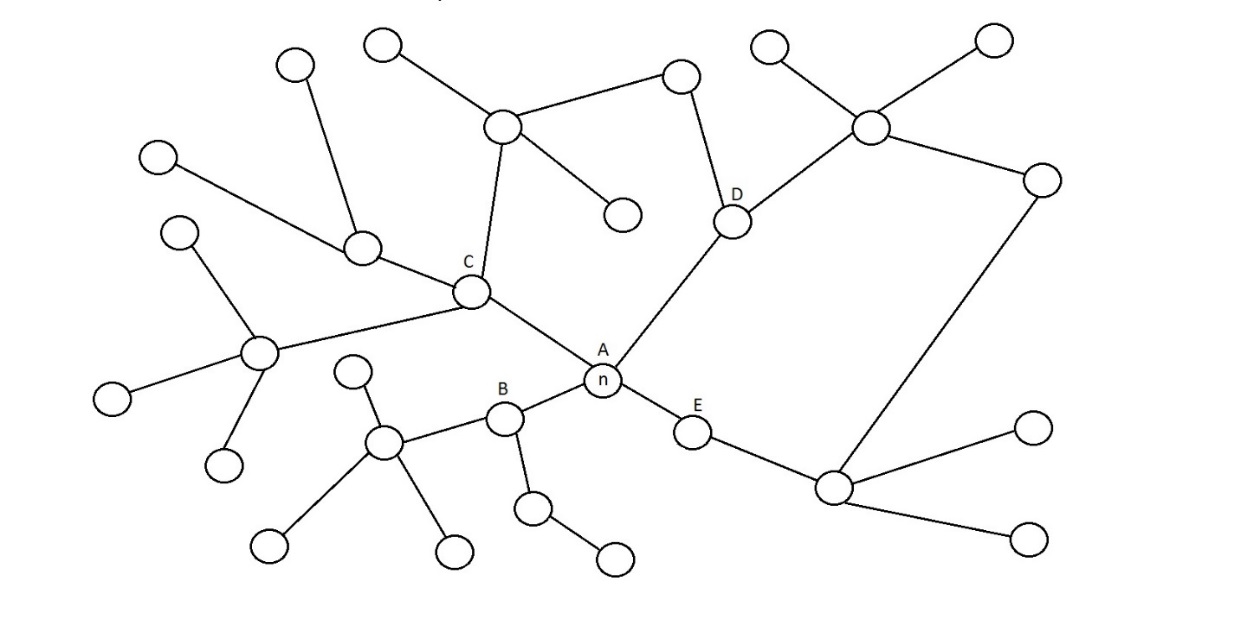 Next, select all players in the network , for which controls are not defined, but which have neighbors with selected controls and designate these players as .Select sets of controls  corresponding to the maximum values of the functions : where  andcontrols of the neighbors of the player  for which controls are not defined. Thus, for all players , and also for all neighbors of players with undefined controls, we also set controls. Herewith the order of consideration of the functions  i.e. the order of strategy selection for players  and their neighbors occurs in any order. We should note some moments:If during the process of defining the strategies for players  and their neighbors, set of neighbors denote as , some element  turned out to be a neighbour to the element  and also neighbor to the element , where  players from set , herewith the function  was considered to maximize before the function , the function  is maximized across a set of controls , which does not include the control for player .Also, if in set  one player is a neighbor for another, say a player  is a neighbor for player , herewith function  is considered to maximize before the function , the function  is maximized by the set of controls , which does not include the control  for a player .On this display is presented. In this case 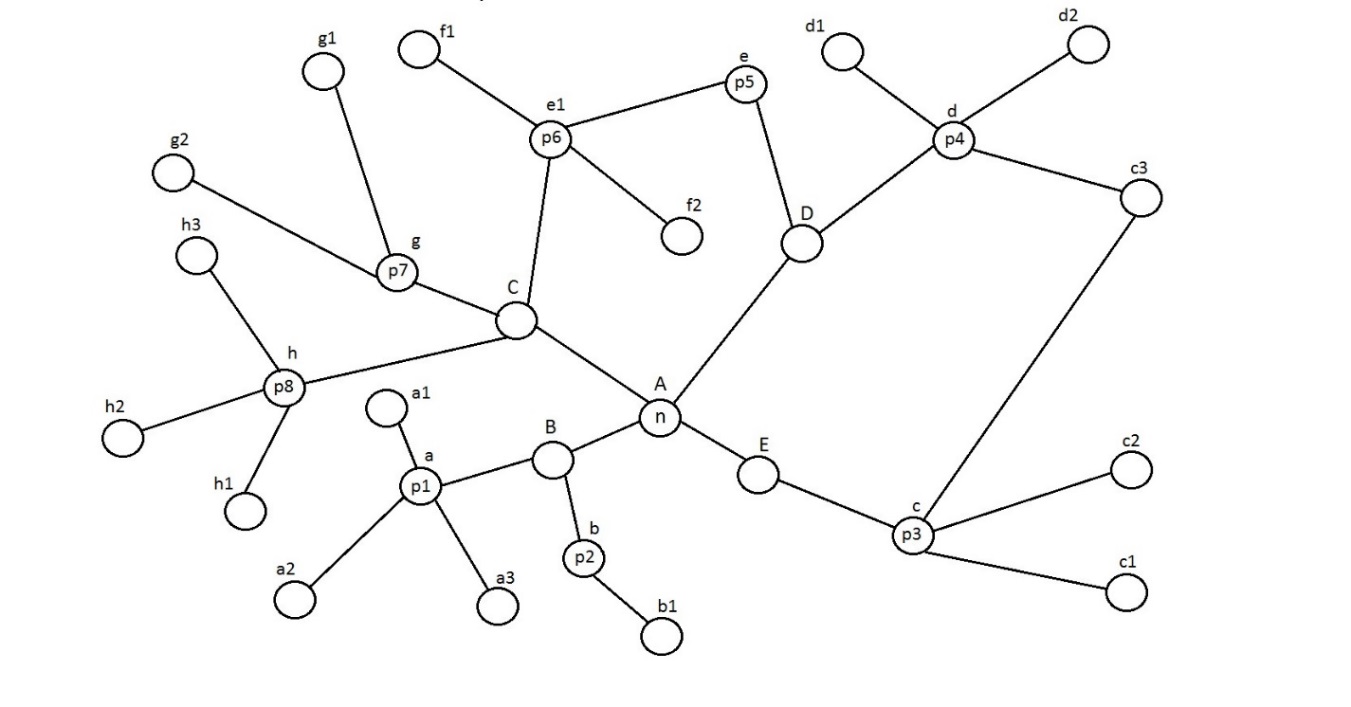 Here, the corresponding strategies  are selected for player  and his neighbors, maximizing the function  .Strategies  are selected for player  and his neighbor. For another neighbor of player , strategy B is already selected, so the maximum possible value of the function  is selected only by the strategies of player  and his one neighbor.Players  and  have a common neighbor. In this case, the function   is maximized earlier than the function , so the maximum of the function  is found only by the controls of the player  and his two neighbors, for which, after maximization, the strategies  and   are set.For the player , the player  is a neighbor, so the function  is maximized by the set of controls that do not contain the control  i.e. is maximized taking into account the fact that the strategy for the player  is already known.If there were still some players in the  network with unselected controls, then for all players in the network for which controls are not selected, but who have neighbors with the selected controls, we designate these players as , we do the same actions as for players . If after this there are also players in the  network with unselected controls, then we find such players  and do the same actions as for the players  and so on until the players with unselected controls remain in the  network.After finding the reference plan , expressed by a set of controls for all players in the network , to each player except player   correspond two sets  and , which are disjoint subsets of the set  of all possible values of the payoff function  of the current player and when combined equal to the set     and   . The first subset  contains all values of the payoff function  of player  which are greater than the value achieved by the function  by substituting the controls from the reference plan , and the second subset  contains all values of the payoff function  of the player  which are smaller than the value achieved by the function  by substituting the controls from the reference plan . This situation is presented graphically on  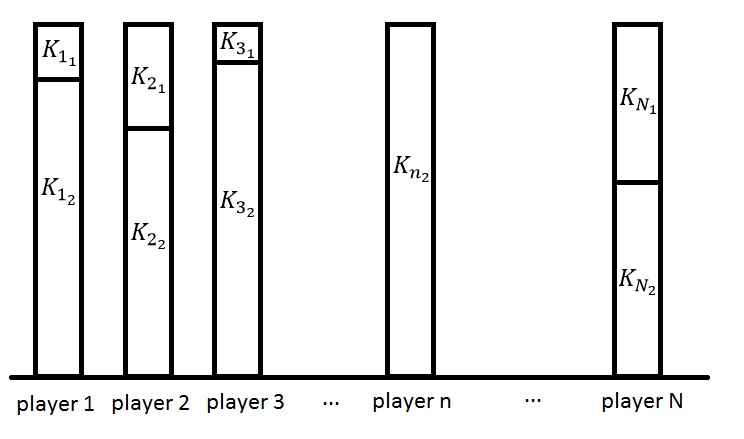 For player  there is only one set  because the reference plan  was given taking into account the fact that the maximum of the payoff function  is found on the controls of player  and the controls of absolutely all his neighbors.The set of controls that solves the problem may be the reference plan , but there may be another set of controls  that solves the problem , by which the value  is greater than the value achieved by the set of controls . If such set  exists, then for such set in the set of functions  the value of at least one of the  functions, which we denote as , corresponding to the control values from the set  will be greater than the value of the same function , corresponding to the controls from the set  .Let  – be the number of the player for which the value of the corresponding function  at the values of the set of controls from  is greater than at the set of controls from  . Denote the set of control values at which the function  reaches the value  by the set , which is a subset of the set . Denote  because , hence  . Thus, the values of some controls from the set  need to be equal in the aggregate to a single set of controls, which corresponds to one value of the function from sets of values . More detail, each set  contains some set of function values ((( ( (, and each value of the function from all the above values corresponds to a set of control values: ( (( ((. Some of the controls in the  control set are collectively equal to one of the above control sets. Therefore, to find the set  for each set , where , and , it is sufficient to iterate through all possible sets in which the corresponding controls are equal to the controls from the set .Let the set  contains all sets of controls which correspond to all the values of the functions from each set   .It is necessary to do the following for each set :Let set is the set of players for which in the set  are defined the values of controls, a set   a set of the rest other players, then for each set of controls  is created a set containing all possible sets of controls : , where , and ,  in which the values of the controls for players from the set  equal to the values of controls from the set  (for the rest of the players all possible combinations of controls). In the set  are added all sets , where , and , and in set  are added all values  for all  corresponding to all sets of controls from the set  .After all sets  have been processed, in the set  we find the maximum value , and in the set  we find the set  corresponding to this value . If the value  is greater than the value  i.e. value achieved at a set of controls , then the set  will correspond to the set of controls  which will solve the problem , otherwise to solve the problem  will a set of controls .3.2 The applicability of the method of maximizing the payoff functions of players with unspecified strategiesThis algorithm is suitable for a network in which each player has quite a lot of neighbors in the network  because the greater the number of neighbors for each player  the smaller the number of players which are not neighbors for the current player, and, consequently, fewer options for selection from possible strategies. For example, let there are  players in some  network, each with  possible controls. Let the  player has neighbors  and  players, then for each set of controls corresponding to the values from the set  it is necessary to iterate over  options, where the number of options  is obtained based on the fact that the ,  and  players have  different controls each. However, if the network is too dense, then the number of variants in the  sets (where ,  are players in the network with too many neighbors) can have a significant impact on the total number of iterations in the algorithm, which may also make the algorithm inefficient.If there is only one player in the network that can have a significant impact on the number of search options, or some player has a much greater impact on the number of search options than the others, for example, a player who has too few neighbors, then this player should be taken as the player.Thus, this algorithm is suitable for a network in which:Absolutely each player has a lot of neighbors (dense network), but the number of players who are not neighbors for each player is a comparable number.Players have a large number of strategies.3.3 The method of maximizing the payoff functions of players with preset strategiesAs mentioned above, the choice of the reference plan  affects the number of iterations in the algorithm presented in paragraph . A better choice of plan  reduces the number of variants of sets of controls in the set , used in the search, thereby reducing the search area for a set of controls , solving the problem .In the algorithm presented in paragraph , one player  was selected, which function  was maximized by the controls of player  and by controls of absolutely all neighbors of player , and then for all players  with unselected controls having neighbors with selected controls, their corresponding functions  were maximized. The process continued until all players were given a certain control.This paragraph discusses the algorithm for solving the problem , which is different from the algorithm presented in paragraph  in the method of selecting a reference plan. The difference lies in the fact that when choosing a reference plan for each step are maximized not functions of players with unspecified strategies that have neighbors with specified strategies:  , but functions of players    with specified strategies that have neighbors with unspecified strategies.For most networks, at such approach of constructing a reference plan  will be found a maximum of more payoff functions players, which can significantly reduce the number of elements in some of the sets   .  In this case, similar to the algorithm presented in paragraph , if some element  for which the strategy is not set, at step  is a neighbor to more than one element of the set  , for example to players  and , then only one payoff function of the functions  is maximized by the set of controls of the player .Let's take a closer look at the above approach with an example. In , we present a network ,where for the player  and his neighbors  controls  are already selected,corresponding to the maximum value of the function  .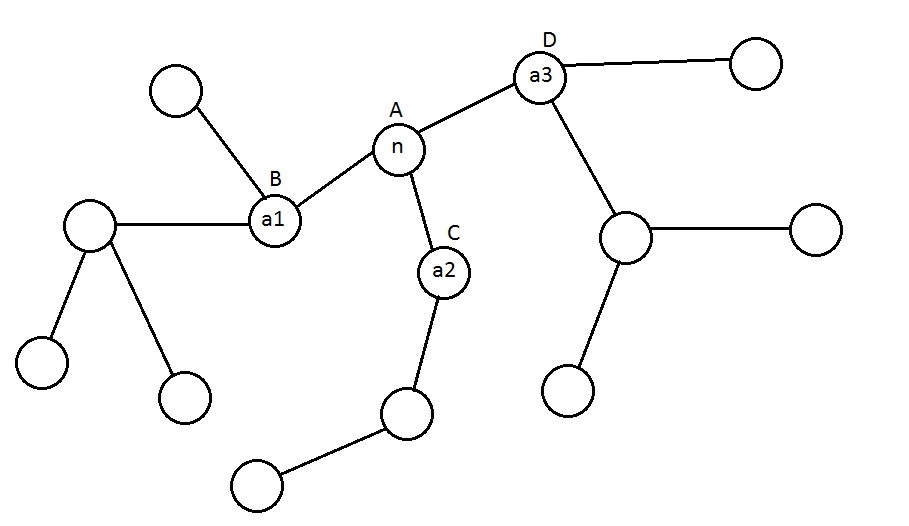 Next, maximize functions  at the controls of neighbors of players , for which controls are not defined. This representation is shown on 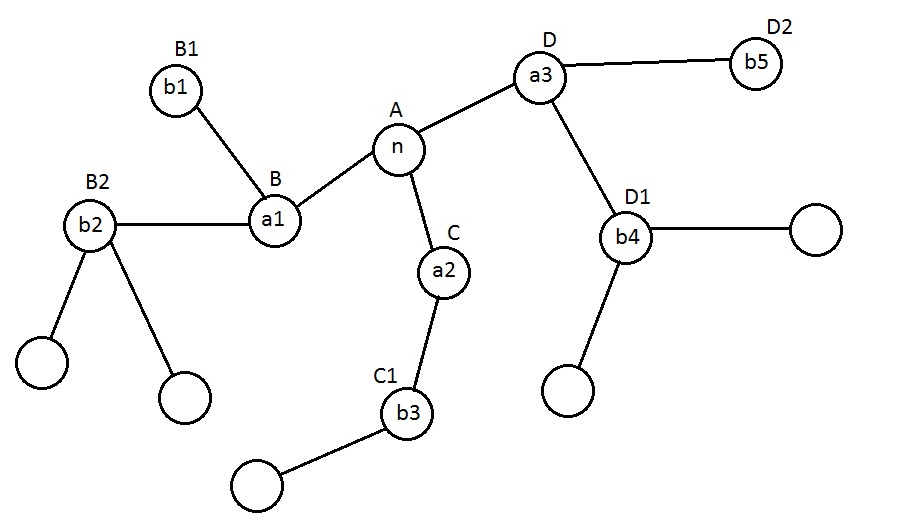 For player  – function  is maximized at controls of two his neighbors  , for player   function  is maximized at control of one of his neighbor , for   player function  is maximized at the controls of two his neighbors .At the last stage, maximizing the functions   , we obtain in  setting for each player in the network  a certain control. That is, we obtain a reference plan .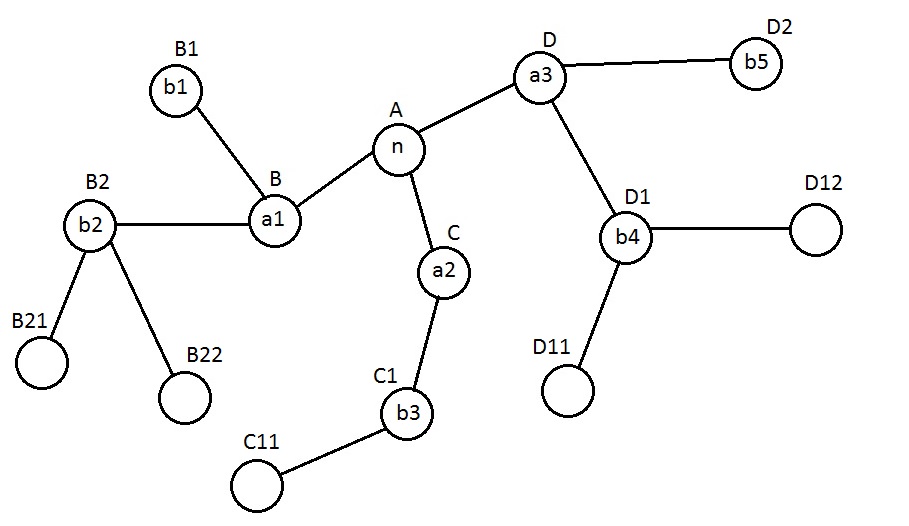 This approach has a drawback in the sense that when maximizing the functions of the players, the maximum is found at the set of controls, in which there is obviously no control  of player , the function  of which is maximized because the control for player  is already set. Thus, in this approach, in most cases, for maximized functions, the maximum will be found at fewer number of controls than for functions in the algorithm presented in .Another disadvantage of this approach of building a reference plan is that for some networks, fewer functions can be maximized than for the algorithm presented in . A striking example is the network shown on 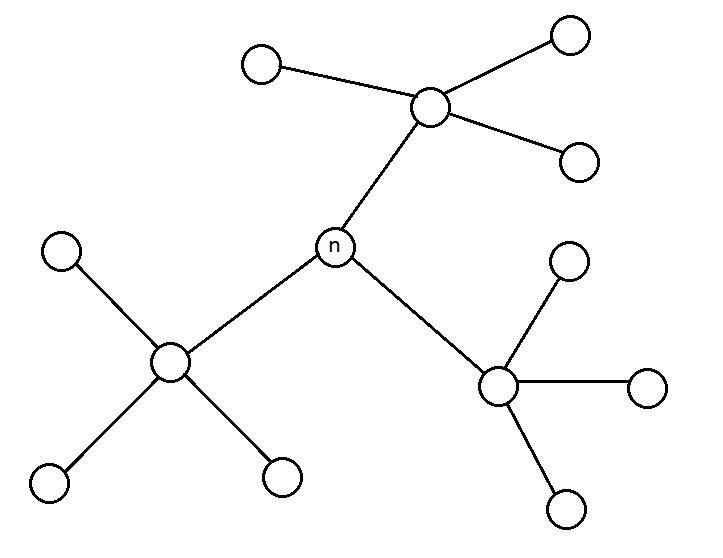 In this network, the use of the algorithm presented in  is more likely to be more efficient than the use of this algorithm.3.4 Implementation of methods of maximizing the payoff functions of players with unspecified and specified strategiesTake a network containing  players, in which each player can choose one of  possible strategies: . A total of various possible combinations of sets  selected by players controls: .Set the links between the players in the form of a table on 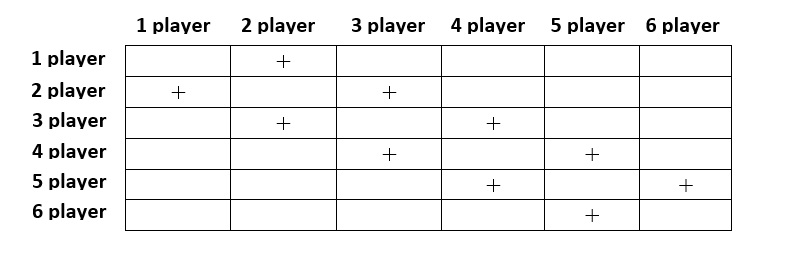 The payoff functions for each player will be set randomly. The functions   of the  and  players depend on the control choice of the given player and his one neighbor, therefore are expressed as  different values. The payoff functions of the ,  and  players depend on the choice of the player's control and the choice of the control of his two neighbors, so are expressed as  different values. Graphically, this network is shown in 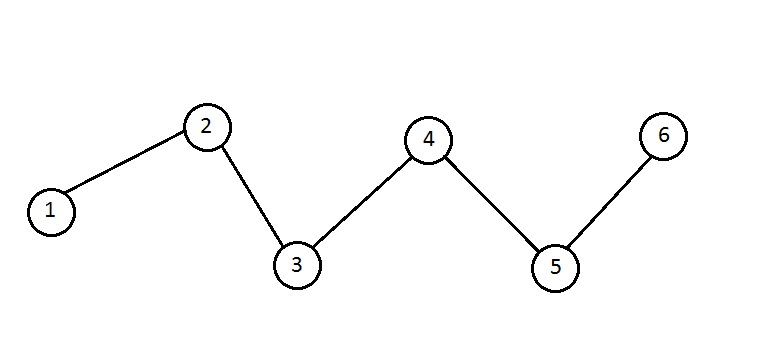 I have implemented in the Python programming language for the above network the algorithm presented in  and the algorithm presented in  i.e. methods for maximizing the payoff functions of players with unspecified and preset strategies. According to results of the programs was obtained the following set of controls  that solves the problem                                                    			(3.4.1)		To check the correctness of the algorithms, a program was written that solves the problem  by searching absolutely all possible variants of control sets. The result was similar to the result . Since in this network there are only six players and a set of controls of each player contains  different controls: , then the number of iterations for the program that solves the problem  by searching absolutely all possible options of sets of controls is .The number of iterations of the program solving the problem  using the algorithm presented in , i.e. using the method of maximizing the payoff functions of players with given strategies was obtained : .The number of iterations of the program that solves the problem  using the algorithm presented in , i.e. using the method of maximizing the   payoff functions of players with unspecified strategies was obtained: .In this case, the algorithm presented in section , is more effective than the         algorithm presented in section . This is due to the fact that despite the fact that  for each function  the maximum was found only by a set of controls of one neighbor of player , the maximum was found for each function  in contrast to the algorithm .Thus, the approach, in which the maximum of functions is found by the set of        controls, which does not contain the control of the player, in this case is more effective due to the fact that the maximum was found for a greater number of payoff functions i.e. to maximize a greater number of functions is more effective than to maximize a smaller number of functions by greater number of controls.3.5 A modification of the methods of maximizing the payoff functions of players with specified and unspecified strategiesThe above two approaches of finding the reference plan  are based on maximizing the payoff functions of players, taking into account the fact that for some players strategies are already defined. Herewith only for player , the payoff function  is maximized by the controls of absolutely all players on which it depends. However, it can be much more effective approach, in which at the initial stage not one player with the number  is selected, function of which we maximize, but several players with numbers , which functions   are maximized. Herewith these players are selected in such way that regardless of the order of consideration of the functions    for any function  the maximum is found by controls of absolutely all players on which it depends. Next, the reference plan  is found according to one of the above methods.Consider the example of the selection of the reference plan by modifying the algorithm presented in .  we present the network , in which for player  and neighbors   of player , for player  and neighbors   of player , for player  and neighbors   of player are already defined strategies, i.e., maximized payoff functions  by strategies of the players   , respectively, and by strategies of all the neighbors of players  .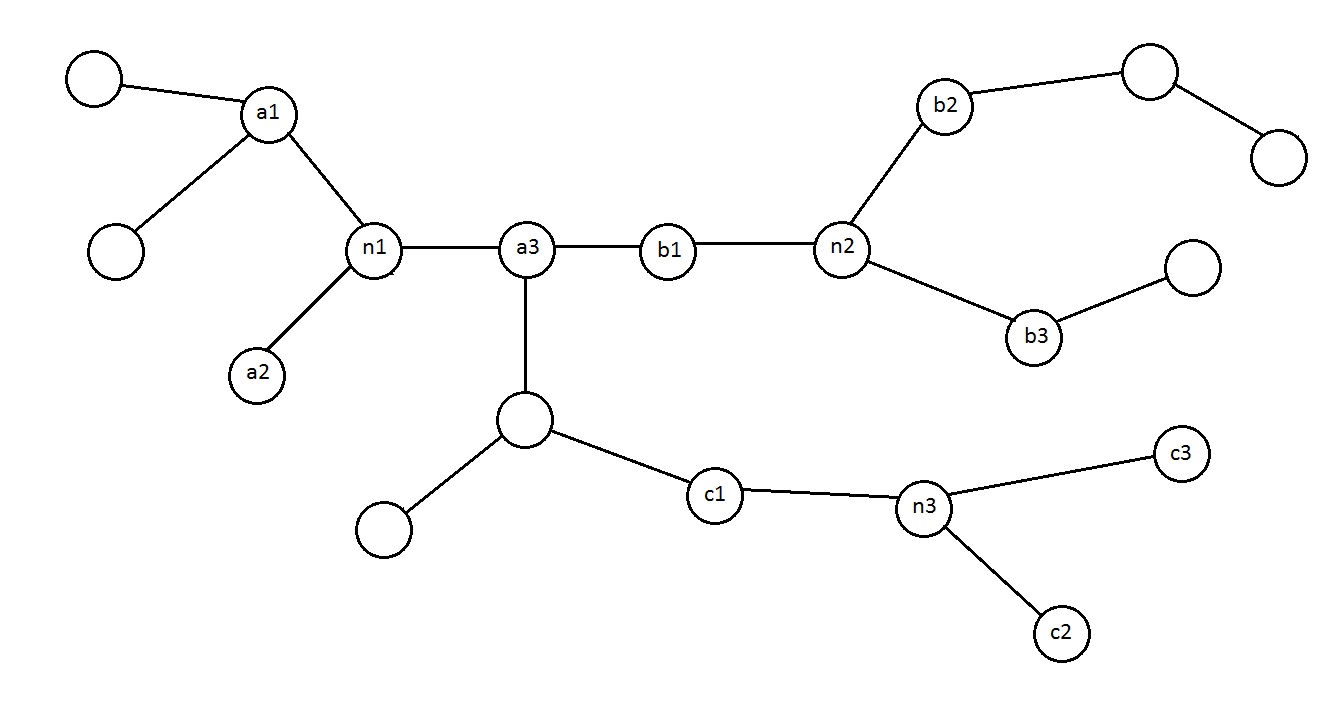 Then, as well as in the algorithm in the network  we find all the players for which the strategies are defined, but which have neighbors with unspecified strategies. In this case, these are the players . Maximizing functions   (payoff function  is not considered for maximization since the maximum of the function  is found earlier) by the controls of players with unspecified strategies: , define for this players strategies on 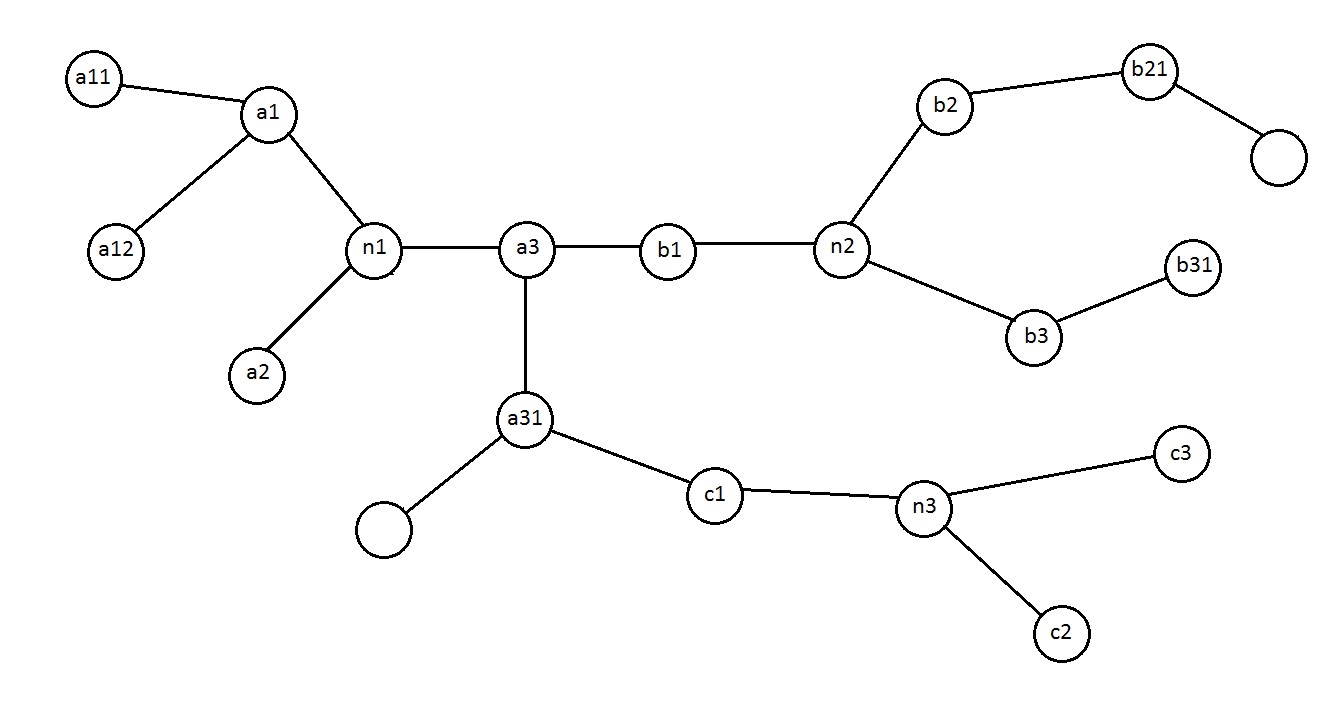 At the last stage, we again find in the network players with defined strategies having neighbors with unspecified strategies, in this case, players  and set them strategies  respectively, finally getting a reference plan , as shown in 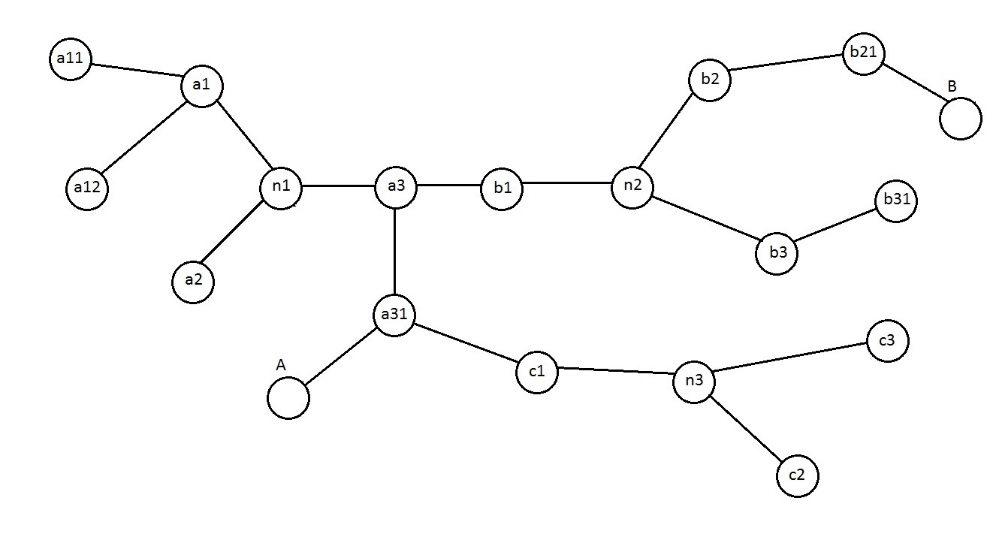 3.6 Implementation of the modification of methods of maximizing the payoff functions of players with specified and unspecified strategiesI have implemented a modification of the method of maximizing of the payoff functions of players with defined strategies in the Python programming language. At the initial stage, for the example presented in , shown in , players  and  were selected. The maximum of the function  has been found by the controls of players  and , maximum of function  has been found by the controls of players  and , as shown in 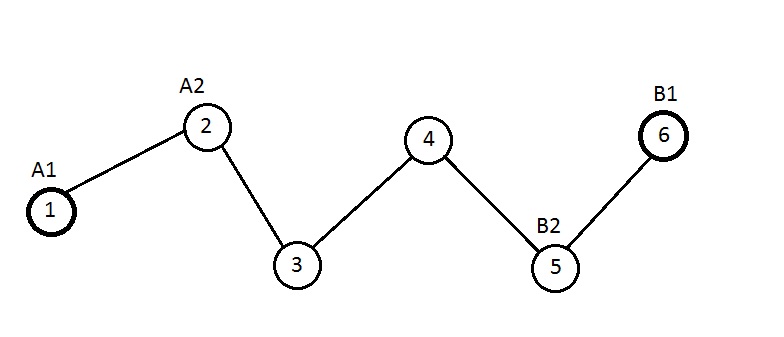 Ultimately, by maximizing the functions  and , we define the controls for the  remaining  and  players.The number of iterations of the program solving the problem  by modification of the algorithm presented in ,i.e. by modification of the method of  maximizing the payoff functions of players with defined strategies is equal to: .This result indicates that for this particular example, the application of the algorithm modification is less effective than the application of the algorithm . Most likely this is due to the fact that in this modification the maximum is found for fewer   number of functions than in the original algorithm. This makes possible to conclude that the increase in the number of maximized functions when finding the reference plan, perhaps in most cases, has a positive effect, reducing the number of iterations in the program.SummarySumming up the work done, it is worth noting that all defined tasks were completed. The algorithm was developed, which gives the possibility to find a characteristic function in two-stage network game in which players in the two phases act together, maximizing the total gain, according to the rule  i.e., by construction of the characteristic function only by selection of a suitable network . The correct operation of the so-called brute-force algorithm was tested by substituting various examples for three players into my implementation of this algorithm, as well as various examples for five players. The results of the program coincided with the expected results, easily confirmed logically. However, due to the complexity of the algorithm equal to , running the implementation of this algorithm for the case when the network has more than five players, turn out impossible due to lack of power of a simple computer.An algorithm has been developed and implemented that makes it possible to find a characteristic function in a two-stage network game according to the rule . that is, by constructing a characteristic function only by selecting the appropriate controls for each player, and another version of this algorithm has been developed and implemented, in which the reference plan was selected by maximizing the payoff functions not of players with unspecified strategies, but payoff functions of players with specified strategies. The correctness of the algorithms has been tested by implementing another algorithm that solves the same problem by iterating through all possible combinations of controls of players. An algorithm was developed and implemented, which is a modification of the algorithms of methods for maximizing the payoff functions of players with defined and unspecified strategies, in which at the initial stage was chosen not one player, but several. On a concrete example has been verified the possible applicability and efficiency of all implemented algorithms, which find the characteristic function according to the rule .From all of the above, we can conclude that the algorithm developed and implemented by me, which makes it possible to build a characteristic function according to the rule , works and can be successfully used, however, for a large number of players to run the implementation of this program requires a supercomputer. Therefore, to improve the efficiency of this algorithm it’s modernization is required in which there is a more intelligent approach of solution. The work of the developed and implemented series of algorithms that make it possible to find a characteristic function according to the rule  is much more effective in comparison with the algorithm that solves the same problem by a method of a simple search of all possible combinations, which makes it possible to draw a conclusion about the possibility of further development of the described approach of finding the characteristic function reflected in a series of algorithms by means of modernization of finding the reference plan.ConclusionAccording to the results of the work, we can conclude that for the variant of constructing the characteristic function, in which the characteristic function is built on the basis of finding the maximum of the sum of payoff of players only by controls of the players, a whole approach of finding the function was developed, in which it is built much faster than when using the usual method of search of all possible combinations. Based on the results of the complex of program implementations of the algorithms, we can conclude that the described and implemented approach has the potential for development and the direction of development is shown in the results of the work. For the option of constructing a characteristic function, in which it is constructed by finding the optimal network, an algorithm was developed, which also has the potential for development.List of referencesPetrosyan L., Sedakov A. One-way flow two-stage network games. Вестник Санкт-Петербургского университета. Серия 10: Прикладная математика, информатика, процессы управления, 2014, № 4, c. 72–81Петросян Л.А., Седаков А.А., Бочкарев А.О. Двухступенчатые сетевые игры // Математическая теория игр и ее приложения, 2013. – T. 5. – № 4. – с. 84–104Petrosyan L., Sedakov A. The Subgame-Consistent Shapley Value for Dynamic Network Games with Shock // Dynamic Games and Applications, 2015.Petrosyan, L., Sedakov, A. The Subgame-Consistent Shapley Value for Dynamic Network Games with Shock // Dynamic Games and Applications, 2016. — Vol. 6, — №4. — p. 520-537Петросян Л.А., Зенкевич Н.А., Шевкопляс Е.В. Теория игр. СПб: БХВ-Петербург, 2012.Goyal S., Vega-Redondo F. Network formation and social coordination // Games and Economic Behavior. 2005. V. 50. P. 178-207.Jackson M., Watts A. On the formation of interaction networks in social coordination games // Games and Economic Behavior. 2002. Vol. 41, N 2. P. 265-291.Bala V., Goyal S. A., Noncooperative Model of Network Formation. Econometrica, 2000, vol. 68, no. 5. P. 1181-1229.ApplicationIn this application, the program code related to the defining payoff functions of players have been omitted because of it’s large amount.Full program code is in the repository created by me, located at the link: https://github.com/Valera14/Methods-of-constructing-a-characteristic-function-in-a-network-gameChapter 2 brute force algorithmimport numpy as npN = 5L = list()N_links = np.zeros([N, N])c_cost = np.zeros([N, N])N_links[0][0] = 0N_links[1][0] = 1N_links[2][0] = 1#N_links[3][0] = 1N_links[0][1] = 1N_links[1][1] = 0N_links[2][1] = 1#N_links[3][1] = 1N_links[0][2] = 1N_links[1][2] = 1N_links[2][2] = 0#N_links[3][2] = 0#N_links[0][3] = 1#N_links[1][3] = 1#N_links[2][3] = 0#N_links[3][3] = 0c_cost[0][0] = 0c_cost[1][0] = 1c_cost[2][0] = 3c_cost[3][0] = 4c_cost[4][0] = 3#c_cost[5][0] = 8#c_cost[3][0] = 5c_cost[0][1] = 1c_cost[1][1] = 0c_cost[2][1] = 5c_cost[3][1] = 7c_cost[4][1] = 5#c_cost[5][1] = 32#c_cost[3][1] = 19c_cost[0][2] = 3c_cost[1][2] = 5c_cost[2][2] = 0c_cost[3][2] = 8c_cost[4][2] = 7#c_cost[5][2] = 3c_cost[0][3] = 4c_cost[1][3] = 7c_cost[2][3] = 8c_cost[3][3] = 0c_cost[4][3] = 8#c_cost[5][3] = 8c_cost[0][4] = 3c_cost[1][4] = 5c_cost[2][4] = 7c_cost[3][4] = 8c_cost[4][4] = 0#c_cost[5][4] = 7#c_cost[3][2] = 0#c_cost[0][3] = 5#c_cost[1][3] = 19#c_cost[2][3] = 0#c_cost[3][3] = 0L.append(1)L.append(1)L.append(1)L.append(4)L.append(1)#L.append(3)#L.append(2)C = list()C_n = list()for i in range(0, N):    for k in range(0, N):        if(c_cost[k][i] != 0):            C.append([k, i])n = len(C)for u in range(0,n):    C_n.append(u)for i in range (0, n):    for k in range(0, n):        if(C[i][0] == C[k][1] and C[i][1] == C[k][0]):            if(C_n[i] != C_n[k]):                C_n[k] = C_n[i]myset = set(C_n)C_n_unique = list(myset)level = list()level.append(C_n_unique)Main_matrix = list()Main_matrix.append(level)level = list()for t_l in range(0, len(C_n_unique)-1):    for y_l in range(0, len(Main_matrix[t_l])):        for k_l in range(0, len(Main_matrix[t_l][y_l])-1):            temple_y = Main_matrix[t_l][y_l][0:k_l+1] + Main_matrix[t_l][y_l][k_l+2:]            level.append(temple_y)        level.append(Main_matrix[t_l][y_l][1:])    Main_matrix.append(level)    level = list()T = list()T.append(2)for o in range(1, len(C_n_unique)-1):    T.append((T[0]+o)*(T[o-1]))counter_f = 0w = 0Variants_matrix = list()for index_o in Main_matrix[len(C_n_unique)-1]:    path_list = list()    path_list.append(index_o[0])    h = len(C_n_unique)-1    temple_ui = list()    for p_i in range(1, len(C_n_unique)):        Main_matrix[h-p_i][0]        number = 0        number = counter_f // T[p_i-1]        temple_ui.append(Main_matrix[h-p_i][number])    value_gotten = list(set(temple_ui[0]) - set(index_o))    path_list.append(int(value_gotten[0]))    for j in range(1, len(temple_ui)):        value_gotten = list(set(temple_ui[j]) - set(temple_ui[j-1]))        path_list.append(int(value_gotten[0]))    path_list.reverse()    Variants_matrix.append(path_list)    counter_f = counter_f + 1#print(Variants_matrix)Final_sum = list()Final_paths = list()C_sum_list = list()import randomC_temple = list()C_n_temple = list()L_temple = list()for main_counter in range(0, len(Variants_matrix)):    #print(main_counter)    C_temple = list()    C_n_temple = list()    L_temple = list()    L_temple = list()    for t1 in range(0, len(C)):        C_temple.append(C[t1])    for t2 in range(0, len(C_n)):        C_n_temple.append(C_n[t2])    for t3 in range(0, len(L)):        L_temple.append(L[t3])    C_sum = 0    k_temple_counter = 0    index_path = list()    while(len(C_n_temple) != 0):        temple_list_variants_matrix = Variants_matrix[main_counter]        po_counter = 0        for gl in C_n_temple:            if(gl == temple_list_variants_matrix[k_temple_counter]):                po_counter = po_counter + 1        if(po_counter == 0):            break        random_number = C_n_temple.index(temple_list_variants_matrix[k_temple_counter])        k_temple_counter = k_temple_counter + 1        row_index = C_temple[random_number][0]        column_index = C_temple[random_number][1]        C_n_temple_removed = C_n_temple[random_number]        i = C_temple[random_number][0]        j = C_temple[random_number][1]        index_path.append([i,j])        del C_n_temple[random_number]        C_sum = C_sum + c_cost[C_temple[random_number][0]][C_temple[random_number][1]]        del C_temple[random_number]        temple_index = C_n_temple.index(C_n_temple_removed)        del C_n_temple[C_n_temple.index(C_n_temple_removed)]        del C_temple[temple_index]        L_temple[i] = L_temple[i] - 1        L_temple[j] = L_temple[j] - 1        if (L_temple[i] == 0 and len(L_temple)!=0):            o = 0            if (len(C_temple) != 0):                while(o< len(C_temple)):                    if(C_temple[o][0]==i or C_temple[o][1]==i):                        del C_temple[o]                        del C_n_temple[o]                        o = 0                    else:                        o = o + 1        if (L_temple[j] == 0 and len(L_temple)!=0):            o = 0            if (len(C_temple) != 0):                while(o< len(C_temple)):                    if(C_temple[o][0]==j or C_temple[o][1]==j):                        del C_temple[o]                        del C_n_temple[o]                        o = 0                    else:                        o = o + 1    Final_paths.append(index_path)    Final_sum.append(C_sum)    C_sum_list.append(C_sum)print("maximum payoff = " + str(max(Final_sum)))index_final = Final_sum.index(max(Final_sum))print(Final_paths[index_final])Chapter 3 brute force algorithmimport numpy as npN = 6g = [[0, 1, 0, 0, 0, 0],     [1, 0, 1, 0, 0, 0],     [0, 1, 0, 1, 0, 0],    [0, 0, 1, 0, 1, 0],    [0, 0, 0, 1, 0, 1],    [0, 0, 0, 0, 1, 0],]first_player_strategies = list()second_player_strategies = list()third_player_strategies = list()forth_player_strategies = list()fifth_player_strategies = list()sixth_player_strategies = list()first_player_strategies.append('A')first_player_strategies.append('B')first_player_strategies.append('C')first_player_strategies.append('D')first_player_strategies.append('E')first_player_strategies.append('F')first_player_strategies.append('G')first_player_strategies.append('H')first_player_strategies.append('I')first_player_strategies.append('J')second_player_strategies.append('A')second_player_strategies.append('B')second_player_strategies.append('C')second_player_strategies.append('D')second_player_strategies.append('E')second_player_strategies.append('F')second_player_strategies.append('G')second_player_strategies.append('H')second_player_strategies.append('I')second_player_strategies.append('J')third_player_strategies.append('A')third_player_strategies.append('B')third_player_strategies.append('C')third_player_strategies.append('D')third_player_strategies.append('E')third_player_strategies.append('F')third_player_strategies.append('G')third_player_strategies.append('H')third_player_strategies.append('I')third_player_strategies.append('J')forth_player_strategies.append('A')forth_player_strategies.append('B')forth_player_strategies.append('C')forth_player_strategies.append('D')forth_player_strategies.append('E')forth_player_strategies.append('F')forth_player_strategies.append('G')forth_player_strategies.append('H')forth_player_strategies.append('I')forth_player_strategies.append('J')fifth_player_strategies.append('A')fifth_player_strategies.append('B')fifth_player_strategies.append('C')fifth_player_strategies.append('D')fifth_player_strategies.append('E')fifth_player_strategies.append('F')fifth_player_strategies.append('G')fifth_player_strategies.append('H')fifth_player_strategies.append('I')fifth_player_strategies.append('J')sixth_player_strategies.append('A')sixth_player_strategies.append('B')sixth_player_strategies.append('C')sixth_player_strategies.append('D')sixth_player_strategies.append('E')sixth_player_strategies.append('F')sixth_player_strategies.append('G')sixth_player_strategies.append('H')sixth_player_strategies.append('I')sixth_player_strategies.append('J')K_function_1 = np.zeros((10, 10))K_function_2 = np.zeros((10, 10, 10))K_function_3 = np.zeros((10, 10, 10))K_function_4 = np.zeros((10, 10, 10))K_function_5 = np.zeros((10, 10, 10))K_function_6 = np.zeros((10, 10))consistency = list()i = 0g = [[0, 1, 0, 0, 0, 0],     [1, 0, 1, 0, 0, 0],     [0, 1, 0, 1, 0, 0],    [0, 0, 1, 0, 1, 0],    [0, 0, 0, 1, 0, 1],    [0, 0, 0, 0, 1, 0],]g = g + np.eye(N)K_max = 0max_strategy = list()for first_player_counter in range(0, len(first_player_strategies)):    for second_player_counter in range(0, len(second_player_strategies)):        for third_player_counter in range(0, len(third_player_strategies)):            for forth_player_counter in range(0, len(forth_player_strategies)):                for fifth_player_counter in range(0, len(fifth_player_strategies)):                    for sixth_player_counter in range(0, len(sixth_player_strategies)):                        consistency = list()                        consistency.append(first_player_counter)                        consistency.append(second_player_counter)                        consistency.append(third_player_counter)                        consistency.append(forth_player_counter)                        consistency.append(fifth_player_counter)                        consistency.append(sixth_player_counter)                        K_current = 0                        strategies_matrix = list()                        #for t in range(0, N):                        #print(g[t]*consistency)                        #print("\n")                        for u in range(0, N):                            temple_strategies_matrix = list()                            for y in range(0, N):                                if(g[u][y] == 1):                                    temple_strategies_matrix.append(consistency[y])                            strategies_matrix.append(temple_strategies_matrix)                                 #print(i)                        #print(consistency)                        #print(strategies_matrix)                        K_current += K_function_1[strategies_matrix[0][0]][strategies_matrix[0][1]]                        K_current += K_function_2[strategies_matrix[1][0]][strategies_matrix[1][1]][strategies_matrix[1][2]]                        K_current += K_function_3[strategies_matrix[2][0]][strategies_matrix[2][1]][strategies_matrix[2][2]]                        K_current += K_function_4[strategies_matrix[3][0]][strategies_matrix[3][1]][strategies_matrix[3][2]]                        K_current += K_function_5[strategies_matrix[4][0]][strategies_matrix[4][1]][strategies_matrix[4][2]]                        K_current += K_function_6[strategies_matrix[5][0]][strategies_matrix[5][1]]                        i = i + 1                        if(K_max < K_current):                            K_max = K_current                            max_strategy = list()                            max_strategy.append(consistency)            #print(first_player_counter)            #print(first_player_strategies[first_player_counter])print("max sum: ")print(K_max)print("strategy: ")print(max_strategy)Chapter 3 method of maximizing the payoff functions of players with unspecified strategiesimport numpy as npN = 6g = [[0, 1, 0, 0, 0, 0],     [1, 0, 1, 0, 0, 0],     [0, 1, 0, 1, 0, 0],    [0, 0, 1, 0, 1, 0],    [0, 0, 0, 1, 0, 1],    [0, 0, 0, 0, 1, 0],]first_player_strategies = list()second_player_strategies = list()third_player_strategies = list()forth_player_strategies = list()fifth_player_strategies = list()sixth_player_strategies = list()first_player_strategies.append('A')first_player_strategies.append('B')first_player_strategies.append('C')first_player_strategies.append('D')first_player_strategies.append('E')first_player_strategies.append('F')first_player_strategies.append('G')first_player_strategies.append('H')first_player_strategies.append('I')first_player_strategies.append('J')second_player_strategies.append('A')second_player_strategies.append('B')second_player_strategies.append('C')second_player_strategies.append('D')second_player_strategies.append('E')second_player_strategies.append('F')second_player_strategies.append('G')second_player_strategies.append('H')second_player_strategies.append('I')second_player_strategies.append('J')third_player_strategies.append('A')third_player_strategies.append('B')third_player_strategies.append('C')third_player_strategies.append('D')third_player_strategies.append('E')third_player_strategies.append('F')third_player_strategies.append('G')third_player_strategies.append('H')third_player_strategies.append('I')third_player_strategies.append('J')forth_player_strategies.append('A')forth_player_strategies.append('B')forth_player_strategies.append('C')forth_player_strategies.append('D')forth_player_strategies.append('E')forth_player_strategies.append('F')forth_player_strategies.append('G')forth_player_strategies.append('H')forth_player_strategies.append('I')forth_player_strategies.append('J')fifth_player_strategies.append('A')fifth_player_strategies.append('B')fifth_player_strategies.append('C')fifth_player_strategies.append('D')fifth_player_strategies.append('E')fifth_player_strategies.append('F')fifth_player_strategies.append('G')fifth_player_strategies.append('H')fifth_player_strategies.append('I')fifth_player_strategies.append('J')sixth_player_strategies.append('A')sixth_player_strategies.append('B')sixth_player_strategies.append('C')sixth_player_strategies.append('D')sixth_player_strategies.append('E')sixth_player_strategies.append('F')sixth_player_strategies.append('G')sixth_player_strategies.append('H')sixth_player_strategies.append('I')sixth_player_strategies.append('J')K_function_1 = np.zeros((10, 10))K_function_2 = np.zeros((10, 10, 10))K_function_3 = np.zeros((10, 10, 10))K_function_4 = np.zeros((10, 10, 10))K_function_5 = np.zeros((10, 10, 10))K_function_6 = np.zeros((10, 10))first_strategy_list = np.zeros(N)max_element = K_function_1.max()for first_player_counter in range(0, len(first_player_strategies)):    for second_player_counter in range(0, len(second_player_strategies)):        if(K_function_1[first_player_counter][second_player_counter] == max_element):            first_strategy_index = first_player_counter            second_strategy_index = second_player_counterfirst_strategy_list[0] = first_strategy_indexfirst_strategy_list[1] = second_strategy_indexK_max_3 = 0second_index = int(first_strategy_list[1])for third_player_counter in range(0, len(third_player_strategies)):    for forth_player_counter in range(0, len(forth_player_strategies)):        w = int(K_function_3[second_index][int(third_player_counter)][int(forth_player_counter)])        if(w > int(K_max_3)):            K_max_3 = w            forth_strategy_index = forth_player_counter            third_strategy_index = third_player_counterfirst_strategy_list[2] = third_strategy_indexfirst_strategy_list[3] = forth_strategy_indexK_max_5 = 0for fifth_player_counter in range(0, len(fifth_player_strategies)):    for sixth_player_counter in range(0, len(sixth_player_strategies)):        forth_index = int(first_strategy_list[3])        w = int(K_function_5[forth_index][int(fifth_player_counter)][int(sixth_player_counter)])        if(w > int(K_max_5)):            K_max_5 = w            fifth_strategy_index = fifth_player_counter            sixth_strategy_index = sixth_player_counterfirst_strategy_list[4] = fifth_strategy_indexfirst_strategy_list[5] = sixth_strategy_indexK_max_2 = K_function_2[int(first_strategy_list[0])][int(first_strategy_list[1])][int(first_strategy_list[2])]K_max_3 = K_function_3[int(first_strategy_list[1])][int(first_strategy_list[2])][int(first_strategy_list[3])]K_max_4 = K_function_4[int(first_strategy_list[2])][int(first_strategy_list[3])][int(first_strategy_list[4])]K_max_5 = K_function_5[int(first_strategy_list[3])][int(first_strategy_list[4])][int(first_strategy_list[5])]K_max_6 = K_function_6[int(first_strategy_list[4])][int(first_strategy_list[5])]index_first_player = int(first_strategy_list[0])index_second_player = int(first_strategy_list[1])index_third_player = int(first_strategy_list[2])K_2 = K_function_2[index_first_player][index_second_player][index_third_player]u = 0player_2_pairs = list()player_2_meanings = list()for first_player_counter in range(0, len(first_player_strategies)):    for second_player_counter in range(0, len(second_player_strategies)):        for third_player_counter in range(0, len(third_player_strategies)):            if(K_function_2[first_player_counter][second_player_counter][third_player_counter] > K_2):                player_2_meanings.append(K_function_2[first_player_counter][second_player_counter][third_player_counter])                temple_list_player_2 = list()                temple_list_player_2.append(first_player_counter)                temple_list_player_2.append(second_player_counter)                temple_list_player_2.append(third_player_counter)                u = u + 1                player_2_pairs.append(temple_list_player_2)index_second_player = int(first_strategy_list[1])index_third_player = int(first_strategy_list[2])index_forth_player = int(first_strategy_list[3])K_3 = K_function_3[index_second_player][index_third_player][index_forth_player]u = 0player_3_pairs = list()player_3_meanings = list()for second_player_counter in range(0, len(second_player_strategies)):    for third_player_counter in range(0, len(third_player_strategies)):        for forth_player_counter in range(0, len(forth_player_strategies)):            if(K_function_3[second_player_counter][third_player_counter][forth_player_counter] > K_3):                player_3_meanings.append(K_function_3[second_player_counter][third_player_counter][forth_player_counter])                temple_list_player_2 = list()                temple_list_player_2.append(second_player_counter)                temple_list_player_2.append(third_player_counter)                temple_list_player_2.append(forth_player_counter)                u = u + 1                player_3_pairs.append(temple_list_player_2)index_third_player = int(first_strategy_list[2])index_forth_player = int(first_strategy_list[3])index_fifth_player = int(first_strategy_list[4])K_4 = K_function_4[index_third_player][index_forth_player][index_fifth_player]u = 0player_4_pairs = list()player_4_meanings = list()for third_player_counter in range(0, len(third_player_strategies)):    for forth_player_counter in range(0, len(forth_player_strategies)):        for fifth_player_counter in range(0, len(fifth_player_strategies)):            if(K_function_4[third_player_counter][forth_player_counter][fifth_player_counter] > K_4):                player_4_meanings.append(K_function_4[third_player_counter][forth_player_counter][fifth_player_counter])                temple_list_player_2 = list()                temple_list_player_2.append(third_player_counter)                temple_list_player_2.append(forth_player_counter)                temple_list_player_2.append(fifth_player_counter)                u = u + 1                player_4_pairs.append(temple_list_player_2)index_forth_player = int(first_strategy_list[3])index_fifth_player = int(first_strategy_list[4])index_sixth_player = int(first_strategy_list[5])K_5 = K_function_5[index_forth_player][index_fifth_player][index_sixth_player]u = 0player_5_pairs = list()player_5_meanings = list()for forth_player_counter in range(0, len(forth_player_strategies)):    for fifth_player_counter in range(0, len(fifth_player_strategies)):        for sixth_player_counter in range(0, len(sixth_player_strategies)):            if(K_function_5[forth_player_counter][fifth_player_counter][sixth_player_counter] > K_5):                player_5_meanings.append(K_function_5[forth_player_counter][fifth_player_counter][sixth_player_counter])                temple_list_player_2 = list()                temple_list_player_2.append(forth_player_counter)                temple_list_player_2.append(fifth_player_counter)                temple_list_player_2.append(sixth_player_counter)                u = u + 1                player_5_pairs.append(temple_list_player_2)index_forth_player = int(first_strategy_list[3])index_fifth_player = int(first_strategy_list[4])index_sixth_player = int(first_strategy_list[5])K_6 = K_function_6[index_fifth_player][index_sixth_player]u = 0player_6_pairs = list()player_6_meanings = list()for fifth_player_counter in range(0, len(fifth_player_strategies)):    for sixth_player_counter in range(0, len(sixth_player_strategies)):        if(K_function_6[fifth_player_counter][sixth_player_counter] > K_6):            player_6_meanings.append(K_function_6[fifth_player_counter][sixth_player_counter])            temple_list_player_2 = list()            temple_list_player_2.append(fifth_player_counter)            temple_list_player_2.append(sixth_player_counter)            u = u + 1            player_6_pairs.append(temple_list_player_2)K_max_6 = K_function_6[int(first_strategy_list[4])][int(first_strategy_list[5])]#print(u)K_first_strategy_max = max_element + K_max_2 + K_max_3 + K_max_4 + K_max_5 + K_max_6final_strategies_list = list()K_max_final = list()counter_for_second_player = 0for main_counter_j in range (0, len(player_2_pairs)):    first_strategy_i = int(player_2_pairs[main_counter_j][0])    second_strategy_i = int(player_2_pairs[main_counter_j][1])    third_strategy_i = int(player_2_pairs[main_counter_j][2])    for forth_player_counter in range(0, len(forth_player_strategies)):        for fifth_player_counter in range(0, len(fifth_player_strategies)):            for sixth_player_counter in range(0, len(sixth_player_strategies)):                K_all = K_function_1[first_strategy_i][second_strategy_i] + K_function_2[first_strategy_i][second_strategy_i][third_strategy_i] + K_function_3[second_strategy_i][third_strategy_i][forth_player_counter] + K_function_4[third_strategy_i][forth_player_counter][fifth_player_counter] + K_function_5[forth_player_counter][fifth_player_counter][sixth_player_counter] + K_function_6[fifth_player_counter][sixth_player_counter]                counter_for_second_player += 1                if(K_all > K_first_strategy_max):                    temple_strategies_list = list()                    K_max_final.append(K_all)                    temple_strategies_list.append(first_strategy_i)                    temple_strategies_list.append(second_strategy_i)                    temple_strategies_list.append(third_strategy_i)                    temple_strategies_list.append(forth_player_counter)                    temple_strategies_list.append(fifth_player_counter)                    temple_strategies_list.append(sixth_player_counter)                    final_strategies_list.append(temple_strategies_list)for main_counter_j in range (0, len(player_3_pairs)):    second_strategy_i = int(player_3_pairs[main_counter_j][0])    third_strategy_i = int(player_3_pairs[main_counter_j][1])    forth_strategy_i = int(player_3_pairs[main_counter_j][2])    for first_player_counter in range(0, len(first_player_strategies)):        for fifth_player_counter in range(0, len(fifth_player_strategies)):            for sixth_player_counter in range(0, len(sixth_player_strategies)):                K_all = K_function_1[first_player_counter][second_strategy_i] + K_function_2[first_player_counter][second_strategy_i][third_strategy_i] + K_function_3[second_strategy_i][third_strategy_i][forth_strategy_i] + K_function_4[third_strategy_i][forth_strategy_i][fifth_player_counter] + K_function_5[forth_strategy_i][fifth_player_counter][sixth_player_counter] + K_function_6[fifth_player_counter][sixth_player_counter]                counter_for_second_player += 1                if(K_all > K_first_strategy_max):                    temple_strategies_list = list()                    K_max_final.append(K_all)                    temple_strategies_list.append(first_player_counter)                    temple_strategies_list.append(second_strategy_i)                    temple_strategies_list.append(third_strategy_i)                    temple_strategies_list.append(forth_strategy_i)                    temple_strategies_list.append(fifth_player_counter)                    temple_strategies_list.append(sixth_player_counter)                    final_strategies_list.append(temple_strategies_list)print(counter_for_second_player)                 for main_counter_j in range (0, len(player_4_pairs)):    third_strategy_i = int(player_4_pairs[main_counter_j][0])    forth_strategy_i = int(player_4_pairs[main_counter_j][1])    fifth_strategy_i = int(player_4_pairs[main_counter_j][2])    for first_player_counter in range(0, len(first_player_strategies)):        for second_player_counter in range(0, len(second_player_strategies)):            for sixth_player_counter in range(0, len(sixth_player_strategies)):                K_all = K_function_1[first_player_counter][second_player_counter] + K_function_2[first_player_counter][second_player_counter][third_strategy_i] + K_function_3[second_player_counter][third_strategy_i][forth_strategy_i] + K_function_4[third_strategy_i][forth_strategy_i][fifth_strategy_i] + K_function_5[forth_strategy_i][fifth_strategy_i][sixth_player_counter] + K_function_6[fifth_strategy_i][sixth_player_counter]                counter_for_second_player += 1                if(K_all > K_first_strategy_max):                    temple_strategies_list = list()                    K_max_final.append(K_all)                    temple_strategies_list.append(first_player_counter)                    temple_strategies_list.append(second_player_counter)                    temple_strategies_list.append(third_strategy_i)                    temple_strategies_list.append(forth_strategy_i)                    temple_strategies_list.append(fifth_strategy_i)                    temple_strategies_list.append(sixth_player_counter)                    final_strategies_list.append(temple_strategies_list)for main_counter_j in range (0, len(player_5_pairs)):    forth_strategy_i = int(player_5_pairs[main_counter_j][0])    fifth_strategy_i = int(player_5_pairs[main_counter_j][1])    sixth_strategy_i = int(player_5_pairs[main_counter_j][2])    for first_player_counter in range(0, len(first_player_strategies)):        for second_player_counter in range(0, len(second_player_strategies)):            for third_player_counter in range(0, len(third_player_strategies)):                K_all = K_function_1[first_player_counter][second_player_counter] + K_function_2[first_player_counter][second_player_counter][third_player_counter] + K_function_3[second_player_counter][third_player_counter][forth_strategy_i] + K_function_4[third_player_counter][forth_strategy_i][fifth_strategy_i] + K_function_5[forth_strategy_i][fifth_strategy_i][sixth_strategy_i] + K_function_6[fifth_strategy_i][sixth_strategy_i]                counter_for_second_player += 1                if(K_all > K_first_strategy_max):                    temple_strategies_list = list()                    K_max_final.append(K_all)                    temple_strategies_list.append(first_player_counter)                    temple_strategies_list.append(second_player_counter)                    temple_strategies_list.append(third_player_counter)                    temple_strategies_list.append(forth_strategy_i)                    temple_strategies_list.append(fifth_strategy_i)                    temple_strategies_list.append(sixth_strategy_i)                    final_strategies_list.append(temple_strategies_list)   print(counter_for_second_player)for main_counter_j in range (0, len(player_6_pairs)):    fifth_strategy_i = int(player_6_pairs[main_counter_j][0])    sixth_strategy_i = int(player_6_pairs[main_counter_j][1])    for first_player_counter in range(0, len(first_player_strategies)):        for second_player_counter in range(0, len(second_player_strategies)):            for third_player_counter in range(0, len(third_player_strategies)):                for forth_player_counter in range(0, len(forth_player_strategies)):                    K_all = K_function_1[first_player_counter][second_player_counter] + K_function_2[first_player_counter][second_player_counter][third_player_counter] + K_function_3[second_player_counter][third_player_counter][forth_player_counter] + K_function_4[third_player_counter][forth_player_counter][fifth_strategy_i] + K_function_5[forth_player_counter][fifth_strategy_i][sixth_player_counter]                    counter_for_second_player += 1                    if(K_all > K_first_strategy_max):                        temple_strategies_list = list()                        K_max_final.append(K_all)                        temple_strategies_list.append(first_player_counter)                        temple_strategies_list.append(second_player_counter)                        temple_strategies_list.append(third_player_counter)                        temple_strategies_list.append(forth_player_counter)                        temple_strategies_list.append(fifth_strategy_i)                        temple_strategies_list.append(sixth_strategy_i)                        final_strategies_list.append(temple_strategies_list)max_element_final = int(max(K_max_final))max_element_final_index = K_max_final.index(max_element_final)print("max sum: ")print(max_element_final)print("strategy: ")#print(max_element_final_index)print(final_strategies_list[max_element_final_index])print("number of iterations: ")print(counter_for_second_player)Omit the program code for the method “of maximizing the payoff functions of the players with defined strategies” and for method “modification of the method of maximizing the payoff functions of the players with defined strategies” due to their large volume, similarity with the code of the previous method and due to the possibility to find the full code of all methods described in this article on the above link.